附件1交通指南地址：柏润东方酒店（石家庄市裕华区长江大道158号）二、交通方式地图：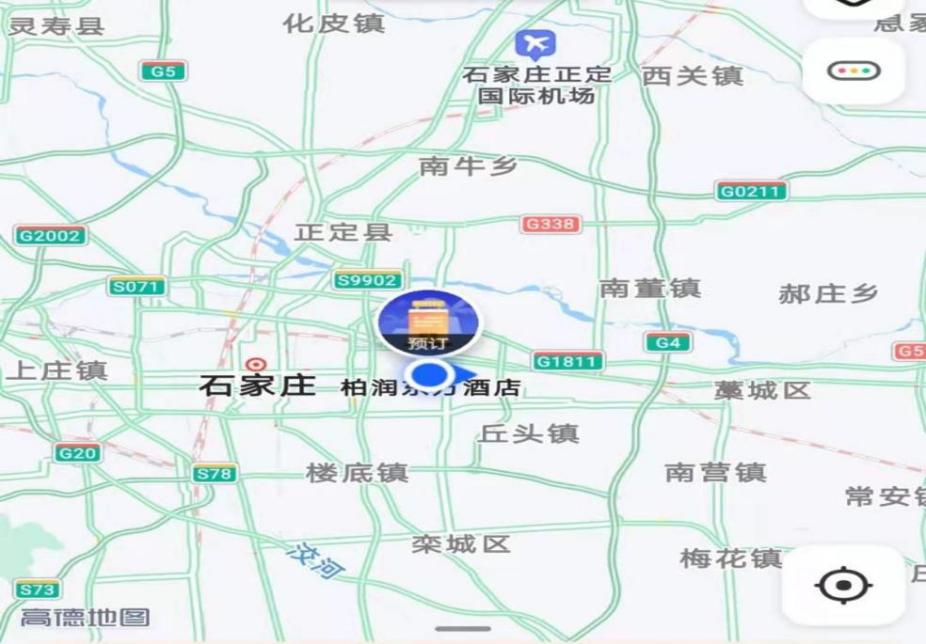 始发地出租车车程及费用公交车路线石家庄机场36公里，车程50分钟，费用90元左右机场大巴1号线（省体育馆方向）至天山海世界站，步行214米至天山淮河道口站（轨道学院方向）转乘公交553/580路车至柏润东方酒店站即到石家庄高铁站20公里，车程30分钟，费用40元左右乘516/42路白佛客运站转553/580路车至柏润东方酒店站即到；地铁3号线（西三庄方向）至新百广场站转乘地铁1号线（福泽方向）至火炬广场站B口出步行1km即到石家庄客运总站17公里，车程35分钟，费用30元左右乘32路至省四院东院站下车转553/580路车柏润东方酒店站即到；地铁1号线（福泽方向）至火炬广场站B口出步行1km即到石家庄北站20公里，车程30分钟，费用40元左右88路（省二院东院方向）谈固东街中山路口站下车同站换乘553、580路（轨道学院方向）柏润东方酒店站下车即到石家庄白佛客运站6公里，车程10分钟，费用12元左右553、580路车柏润东方酒店站下车即到石家庄南焦客运站15公里，车程30分钟，费用33元左右79路（海世界方向）到海世界站下车同站换乘553/580路（轨道学院方向）至柏润东方酒店站下车即到